                                                                                                                                              «Утверждаю»                                                                                                                                             Директор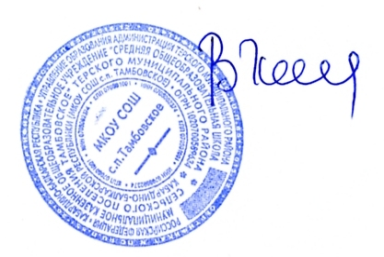                                                                                                                                             МКОУ СОШ с.п. Тамбовское                                                                                                                                      __________В.Х. Кожаев                                                                                                                                        «_31_»_августа__2020г.График работы спортивного клуба  МКОУ СОШ с.п. Тамбовскоена 2020-2021 учебный год№п/пВиды спортаДень неделиВремя проведенияКоличество обучающихсяРуководитель1Настольный теннисвторник15.30-16.1511Шомахов Г.У.2Волейболсреда15.30-16.1512Шомахов Г.У.3Баскетболпятница15.30-16.1512Шомахов Г.У.4Футболчетверг15.30-16.1516.30-17.151227Шомахов Г.У. Шомахов Г.У.